Título do trabalho, com apenas a primeira inicial maiúscula: subtítulo, se houver, em letra minúscula(tamanho 14, espaço simples, negrito, centralizado)Nome da Pessoa Autora (Sigla da Instituição) (tamanho 12, espaço simples, alinhamento à direita)Nome da Pessoa Coautora (Sigla da Instituição) (tamanho 12, espaço simples, alinhamento à direita)Nome Completo do Comitê Temático1. Nome da seção (tamanho 12, espaçamento 1,5, negrito, justificado)Texto (fonte tamanho 12, espaçamento 1,5, alinhamento justificado e com recuo de primeira linha de parágrafo de 2 cm, deve conter entre 5.000 a 6.000 caracteres. Apresentar o objeto de estudo, hipótese ou problemática central, referencial teórico, metodologia, indicação de resultados, quando for o caso, e referências conforme as normas da ABNT). “Citações com até 3 linhas devem ser inseridas no corpo do texto, entre aspas” (AUTORIA, ano, número de página). Texto texto texto texto texto texto texto texto texto texto texto texto texto texto texto texto texto texto texto texto texto texto texto texto texto texto texto texto texto texto texto texto texto texto texto texto texto texto texto texto texto texto texto texto texto texto texto texto texto texto texto texto texto texto texto texto texto texto texto.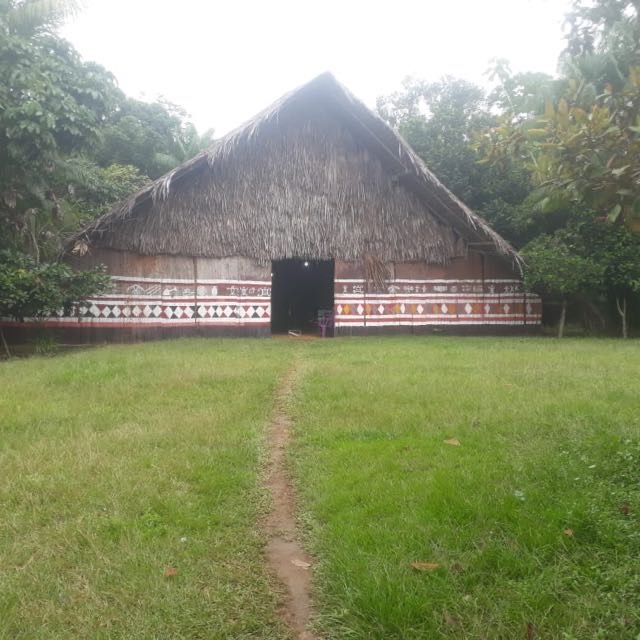 Fig. número. Título da figura. Fonte: Identificação da fonte. Para todos verem: descrição da figuraExemplo: Fotografia da fachada de uma maloca indígena, com grafismos indígena nas paredes, predominando as cores branca, vermelho e marrom. O teto, em formato triangular, é feito de palha seca. A maloca encontra-se no centro de uma área com mata fechada e grandes árvores ao redor. À frente, o terreno é de grama verde rasteira cortado por um caminho de terra que chega até na entrada da maloca. Ao fundo, o céu claro.Em relação às imagens digitalizadas, como exemplos musicais (Ex.), figura (Fig.), tabelas (Tab.) etc. devem ser inseridos no texto como figura (formato “.tif” ou “.jpg” em 300 dpi), numerados e acompanhados de legenda sucinta e elucidativa de no máximo 3 linhas (tamanho 10, espaço simples, centralizado). A legenda deve vir abaixo da figura, que não deve ultrapassar a margem da figura. Além disso a ANDA adotou a descrição da figura (para todos verem) após a legenda. Texto (fonte tamanho 12, espaçamento 1,5, alinhamento justificado e com recuo de primeira linha de parágrafo de 2,0 cm). As citações com mais de três linhas devem vir separadas como parágrafo e com indentação de 4cm à esquerda (sem aspas, fonte tamanho 10, espaço simples, alinhamento justificado, sem itálico) xxxx xxxx xxxx xxxx xxxx xxxx (AUTORIA, ano, número da página).Texto texto texto texto texto texto texto texto texto texto texto texto texto texto texto texto texto texto texto texto texto texto texto texto texto texto texto texto texto texto texto texto texto texto texto.2. Nome da seção (fonte Arial, tamanho 12, negrito, justificado)A exatidão das referências constantes na listagem ao final dos trabalhos bem como a correta citação ao longo do texto é de responsabilidade do(a) autor(a) ou autores(as) do trabalho. As normas de formatação que não estiverem previstas acima devem estar de acordo com as normas vigentes da ABNT. (tamanho 12, espaço simples, alinhamento à direita) Autoria(Sigla da Instituição)E-mailDados curriculares (cinco linhas no máximo).(tamanho 12, espaço simples, alinhamento à direita) Coautoria(Sigla da Instituição)E-mailDados curriculares (cinco linhas no máximo).Referências: (inclua apenas as fontes citadas no trabalho; fonte Arial, tamanho 12, espaçamento simples, alinhamento de texto à esquerda, sem indentação, sem linha em branco entre cada item. Informamos que a norma técnica da ABNT, específica para referências, é a NBR 6023. Refira-se sempre à norma para a formulação das referências.- Livro SOBRENOME, Prenome(s) da pessoa autora (apenas as letras iniciais); SOBRENOME, Prenome(s) da segunda pessoa autora (se houver). Título do livro: subtítulo [se houver]. Edição [se não for a primeira]. Cidade de publicação: Editora, ano da publicação.EXEMPLO 1:SANTOS, I. F. Corpo e ancestralidade: uma proposta pluricultural de dança-arte-educação. 2. ed. São Paulo: Terceira Margem, 2006.EXEMPLO 2:LAKKA, V.; GUIMARÃES, D.; AQUINO, D.; QUEIROZ, C.; ALVIM, V.; AMÂNCIO, A. (orgs.). Os desafios pandêmicos e outros modos de re-existências nas artes. Salvador: ANDA, 2020. E-book. Disponível em: https://portalanda.org.br/publicacoes/. Acesso em: 28 fev. 2022.- Capítulo de livro ou verbete assinado em enciclopédiaSOBRENOME, Prenome(s) da pessoa autora da parte da Obra. Título da parte. In: SOBRENOME, Prenome(s) da (s) pessoa (s) organizadora (s) da Obra. (Org.). Título do trabalho: subtítulo [se houver]. Edição [se não for a primeira]. Local de publicação: Editora, ano de publicação. Capítulo ou páginas inicial-final da parte.EXEMPLO 1: NEVES, N. Redefinindo a noção de técnica corporal: as razões no corpo. In: KATZ, H.; GREINER, C. (orgs.). Arte & Cognição: corpomídia, comunicação, política. São Paulo: Annablume, 2015. p. 153-190.EXEMPLO 2:WALKER, N. Somatics and autistic embodiment. In: JOHNSON, D. H. Diverse bodies, diverse practices: towards an inclusive somatics. Berkeley: North Atlantic Books, 2018. p. 89-119. E-book.- Dissertações ou Teses	SOBRENOME, Prenome(s) da pessoa autora. Título do Trabalho: subtítulo [se houver]. Ano da publicação. Número de páginas [ex.: 123f.]. Dissertação (Mestrado em...) ou Tese (Doutorado em...) – Unidade de Ensino, Universidade, Cidade, ano da publicação.EXEMPLO 1:PIZARRO, D. Anatomia corpoética em (de)composições: três corpus de práxis somática em dança. 2020. 446 f. Tese (Doutorado em Artes Cênicas) – Escola de Teatro, Universidade Federal da Bahia, Salvador, 2020. Disponível em: https://repositorio.ufba.br/handle/ri/32962. Acesso em: 02 nov. 2021.- Artigos em periódicosSOBRENOME, Prenome(s) da pessoa autora do Artigo. Título do Artigo. Título da revista (Periódico), Cidade de publicação, número do volume (v.), número do fascículo (n.), página inicial-final do artigo (p.), ano da publicação.EXEMPLO 1:CORRÊA, A. F. Indígenas em contexto urbano e identidade: uma colaboração artística com os Wapichana. ARJ, Natal, v. 8, n. 2, p. 1-24, jul./dez. 2021. Disponível em: https://periodicos.ufrn.br/artresearchjournal/article/view/25417/15011. Acesso em: 05 jan. 2022.EXEMPLO 2: FERNANDES, C. et al. Performar formar mar ar… Esqueceram de mim? Urdimento, Florianópolis, v. 1, n. 40, p. 1-27, mar./abr. 2021. Disponível em: www.revistas.udesc.br/index.php/urdimento/article/view/1941. Acesso em: 20 dez. 2021.EXEMPLO 3: COSTAS, A. M. R. Dança, deficiência, educação acessível e formação de professores:experiências e teorizações em percurso. Educação, artes e inclusão, v. 16, n. 4, p. 85-114, out./dez​. 2020. Disponível em: https://periodicos.udesc.br/index.php/arteinclusao/article/view/18313/12077. Acesso em: 25 fev. 2022.- Trabalho em Anais de EventoSOBRENOME, Prenome(s) do Autor do Trabalho. Título do trabalho. In: NOME DO EVENTO, número da edição do evento, ano de realização, local. Anais [...]. Local de publicação: Editora, ano de publicação. página inicial-final do trabalho. EXEMPLO:ZONNO, F. V. Campo ampliado: desafios à reflexão contemporânea. In:ENCONTRO DE HISTÓRIA DA ARTE, 4, 2008, Campinas. Anais [...]. Campinas: IFCH, Unicamp, 2008, p. 1206-1216. Disponível em:https://www.ifch.unicamp.br/eha/atas/2008/ZONNO,%20Fabiola%20do%20Valle%20-%20IVEHA.pdf. Acesso em: 02 dez. 2017.- Documento sonoro (CD, vídeo, cassete)Título, responsável pela autoria, compositor, intérprete, ledor, entre outros, local, gravadora, data e especificação do suporte. Para audiolivros, a indicação do autor do livro (se houver) deve preceder o título. Quando necessário, acrescentam-se elementos complementares à referência para melhor identificar o documento.EXEMPLO 1:MOSAICO. [Compositor e intérprete]: Toquinho. Rio de Janeiro: Biscoito Fino, 2005. 1 CD (37 min).- Filmes, vídeos, entre outrosTÍTULO do registro videográfico: subtítulo [se houver]. Nome(s) e sobrenome(s) da pessoa autora do Trabalho. Produção (direção, regência...) de Nome do Responsável. Tipo de fita, duração da gravação. Local de publicação: Editora ou Gravadora, ano de publicação. Deve-se incluir as informações complementares quando a consulta for on-line.EXEMPLO 1:FIGURAS DA DANÇA: Antonio Carlos Cardoso. Direção de Iracity Cardoso e Inês Bogéa. 1 vídeo (31 min 46 seg), DVD, son, color. São Paulo: São Paulo Companhia de Dança et al, 2009. EXEMPLO 2: FENDA. Cia ETC. Direção de Marcelo Sena. 1 vídeodança (4 min 54 seg). [S.I.: s.n.], 2019. Disponível em: https://youtu.be/1pdPe83D5bM. Acesso em: 25 fev. 2021.